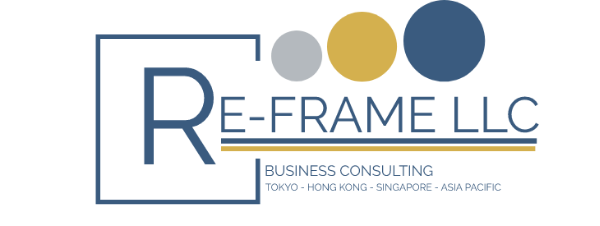 REFRAME LLC – NEEDS ASSESSMENTPlease complete the following simple “Needs Assessment” to get our discussion started.A:   What are your top (2) biggest challenges?   Write “Challenge 1 next to the area that is the biggest issue and “Challenge 2” for the area that is the second biggest issue.Sales								______________________Marketing							______________________Managing Staff – Motivation/Discipline			______________________Hiring & Staff Retention					______________________Strategy,  Operations & Planning				______________________Cash Flow & Financing					______________________OTHER:  (PLEASE WRITE A DESCRIPTION)			______________________B:  What could be the problem with “Challenge 1”?_____________________________________________________________________________________________________________________________________________________________________________________________________________________________________________________________________________________________________________________________________________________________________________________________________________________________________________________________________________________________________________________________________________Have you done anything to remedy this?__________________________________________________________________________________________________________________________________________________________________________________________________________________________________________________________________________________________________________________________________________________________________________________________________________________________________________________________________________________________________________________________________________What could be the problem with “Challenge 2”?_____________________________________________________________________________________________________________________________________________________________________________________________________________________________________________________________________________________________________________________________________________________________________________________________________________________________________________________________________________________________________________________________________________Have you done anything to remedy this?_____________________________________________________________________________________________________________________________________________________________________________________________________________________________________________________________________________________________________________________________________________________________________________________________________________________________________________________________________________________________________________________________________________C:  Are there any other needs or problems you’d like to address?_____________________________________________________________________________________________________________________________________________________________________________________________________________________________________________________________________________________________________________________________________________________________________________________________________________________________________________________________________________________________________________________________________________